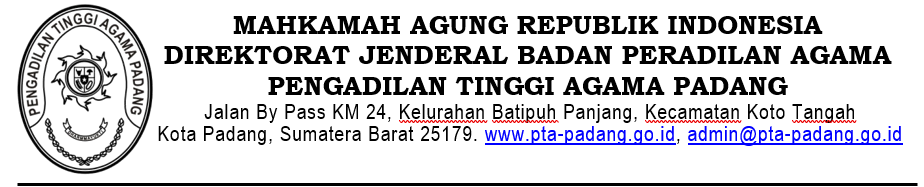 NOTA DINASNomor: Yth.		: Pejabat Pembuat Komitmen Pengadaan Pengadilan Tinggi    		  Agama PadangDari		: Kasubbag Tata Usaha Rumah Tangga Pengadilan Tinggi Agama  PadangHal		: Rencana permintaan belanja barang persediaan dan barang P3KLampiran	: Dua berkas	Bersama ini disampaikan Rencana Permintaan Belanja barang persediaan dan barang P3K dengan rincian sebagaimana terlampir.Demikian disampaikan, atas kerjasamanya diucapkan terimakasih.Padang, 03 Mei 2024Plt. Kasubbag TU & RTAidil AkbarMAHKAMAH AGUNG REPUBLIK INDONESIADIREKTORAT JENDERAL BADAN PERADILAN AGAMAPENGADILAN TINGGI AGAMA PADANGNOTA DINASNomor 1061/KPTA/HK1.3.1/VIII/2023Yth.		: Ketua Pengadilan Tinggi Agama PadangDari		: Sekretaris Pengadilan Tinggi Agama PadangHal		: Nota Kesepahaman dengan PT Pos IndonesiaLampiran	: Dua berkas	………………………………………………………………………………………………………………………………………………………………………………………………………………………………………………………………………………………………………………………………………………………………………………………………………………………………………………………………………………………………………………………………………………………………………………………………………………………………………………………………………………………………………………………………………………………………………………………………………………………………………………………………………………………………………………………………………………………………………………………………………………………………………………………………………………………………………………………………………………………………………………………………………………………………………………………………………………………………………………………………………………………………………………………………………………………………………………………………………………………………………………………………………………………………………………………………………………………………………………………………………………………………………………………………………………………………………………………………………………………………Padang, 31 Agustus 2023Sekretaris Pengadilan Tinggi Agama PadangIdris LatiefTembusan:Panitera Pengadilan Tinggi Agama Padang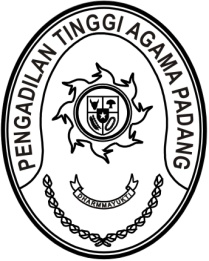 Nomor	: 2809/KPTA.W3-A/KA2.2.2/VIII/2023	Padang, 31 Agustus 2023Sifat	: BiasaLampiran	: tiga berkasHal	: Pemusnahan ArsipYth. Ketua Pengadilan Agama PariamanJl. Syekh Burhanuddin No.106, Karan Aur,Kota Pariaman, Sumatera Barat	……………………………………………………………………………………………………………………………………………………………………………………………………………………………………………………………………………………………………………………………………………………………………………………………………………………………………………………………………………………………………………………………………………………………………………………………………………………………………………………………………………………………………………………………………………………………………………………………………………………………………………………………………………………………………………………………………………………………………………………………………………	………………………………………………………………………………………………………………………………………………………………………………………………………………………………………………………………………………………………………………………………………………………………………………………………………………………………………………………………………………………………………………………………………………………………………………………………………………………………………………………………………………………………………………………………………………………………………………………………………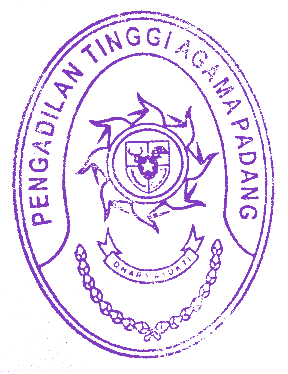 Ketua Pengadilan Tinggi Agama Padang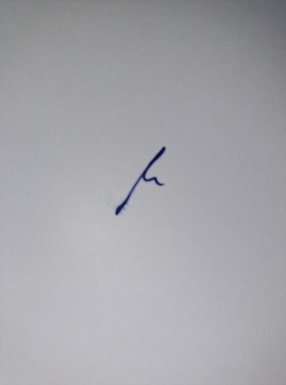 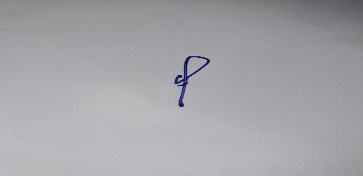 PelmizarTembusan:Ketua Pengadilan Agama se – Sumatera BaratCatatan:Surat ini diserahkan pada tanggal 03 Mei 2024 Surat ini diserahkan pada tanggal 03 Mei 2024 Surat ini diserahkan pada tanggal 03 Mei 2024 